BEWERTUNGSKRITERIEN KLAUSURERSATZLEISTUNG FRANZÖSISCH 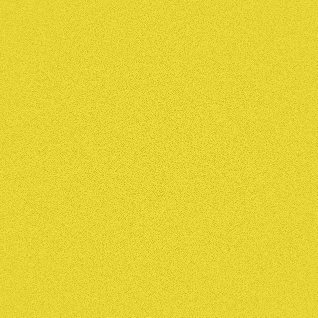 321Wahl des ThemasDas Thema ist dem Niveau der SuS entsprechend gewählt und ließ eine sinnvolle Auseinandersetzung mit diesem zu.Das Thema war zu schwer/zu leicht gewählt, wurde aber dennoch meist angemessen bearbeitet.Die Wahl des Themas ließ eine sinnvolle Auseinandersetzung mit diesem nicht zu. Auseinandersetzung mit dem Thema/Formulierung der FragenDie Fragen in Phase 3 waren so zielführend gestellt, dass die Bearbeitung des Themas intensiv und stringent erfolgen konnte. Die Fragen in Phase 3 waren so gestellt, dass eine sinnvolle aber z.T. vom Thema abweichende Bearbeitung möglich war. Die Fragen in Phase 3 waren so gestellt, dass sie vom Thema wegführten und eine sinnvolle Bearbeitung des Themas nicht zuließen.Informationsgehalt des Produktes/der Präsentation (welche Inhalte werden transportiert?)Der Inhalt ist klar strukturiert, die Ideen werden logisch weiterentwickelt und alle zentralen Fragen wurden beantwortet.Der Inhalt war meist klar strukturiert. Zutreffende und relevante Informationen beantworten die wichtigsten Fragen.Es mangelte an wichtigen Informationen und einer nachvollziehbaren, logischen Abfolge der Ideen und Inhalte. Einsatz von Karten, Bildern, DiagrammenDarstellung von SzenenDas Bildmaterial/die Auswahl der Szenen ermöglichte den Zuschauern ein tieferes Verständnis der besprochenen Konzepte, Ideen und Zusammenhänge.Das Bildmaterial/die Szene machte die besprochenen Konzepte, Ideen und Zusammenhänge anschaulich und leichter nachvollziehbar. Das Bildmaterial/die Szene verhalf nicht zu einem besseren Verständnis des Themas; der Zusammenhang zwischen Bildmaterial und Thema war nicht immer klar. Dokumentation/VokabelarbeitDie Dokumentation ermöglicht ein sehr gutes Nachvollziehen der Arbeit an dem Thema. Die Vokabeln sind dem Niveau der SuS entsprechend gewählt und wurden gelernt.Die Dokumentation ist teilweise lückenhaft, ermöglicht aber noch ein Nachvollziehen der Arbeit am Thema. Die Vokabeln entsprechen nur z.T. dem Niveau der SuS.Die Dokumentation ist lückenhaft und ermöglicht kein Nachvollziehen der Arbeit am Thema. Die Vokabeln wurden kaum oder gar nicht ausgewählt und gelernt. Zeitvorgabe (3-5 Min pro Person) eingehaltenDie Zeitvorgabe wurde eingehalten, die Inhalte wurden in dieser Zeit so präsentiert, dass das Thema stringent und intensiv dargestellt wurde. Die Zeitangaben wurden leicht über- bzw. unterschritten; das Thema wurde jedoch angemessen dargestellt. Die Zeitvorgabe wurde nicht eingehalten, die Zeit wurde nicht sinnvoll zur Darstellung des Themas genutzt.Klare Aussprache/angemessene LautstärkeSpricht klar, deutlich und laut genug, um von allen verstanden zu werden. Spricht klar, deutlich und laut genug, um von den meisten weitestgehend verstanden zu werden. Spricht zu langsam/schnell oder ist schwer zu verstehen. Stimme während der ganzen Präsentation zu leise. Sprachliche RichtigkeitVerwendete Grammatik und Wortschatz korrekt während der ganzen Präsentation.Verwendet Grammatik und Wortschatz fast immer korrekt, Fehler beeinträchtigen kaum das Verständnis.Zahlreiche Fehler im Bereich Grammatik und Wortschatz, die das Verständnis z.T. stark beeinträchtigen. Einsatz von MedienTechnologie/Medium wurde angemessen verwendet, vertiefte das Verständnis der Zuschauer für das Thema und steigerte deren Interesse.Die Darbietung war visuell ansprechend. Das Material veranschaulichte und erleichterte das Verständnis, war jedoch z.T. irreführend. Der Einsatz von Technologie/Medien war verwirrend, das Material stand in keinem Zusammenhang zum Inhalt.  Sonstiges